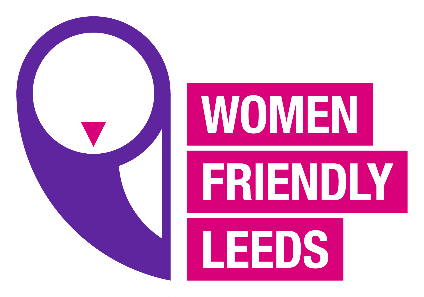 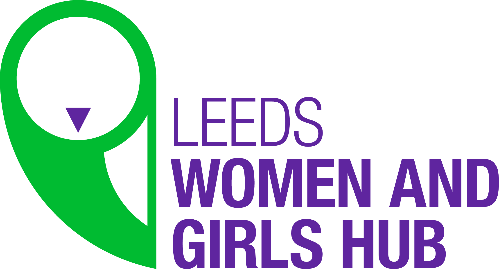 WFL Women’s Hub meetingAgenda 11.5.21Welcome and introductionsWFL updatesNew campaign update 2021 (Shining a Spotlight OnWomen’s Inequalities “This is our Normal”)Women’s Friday Hub update (Focus Group) Member’s updatesMindfulness/Inspirational moments (if we have time)